SCHEDULE OF CONDITIONSPLANNING NOTES 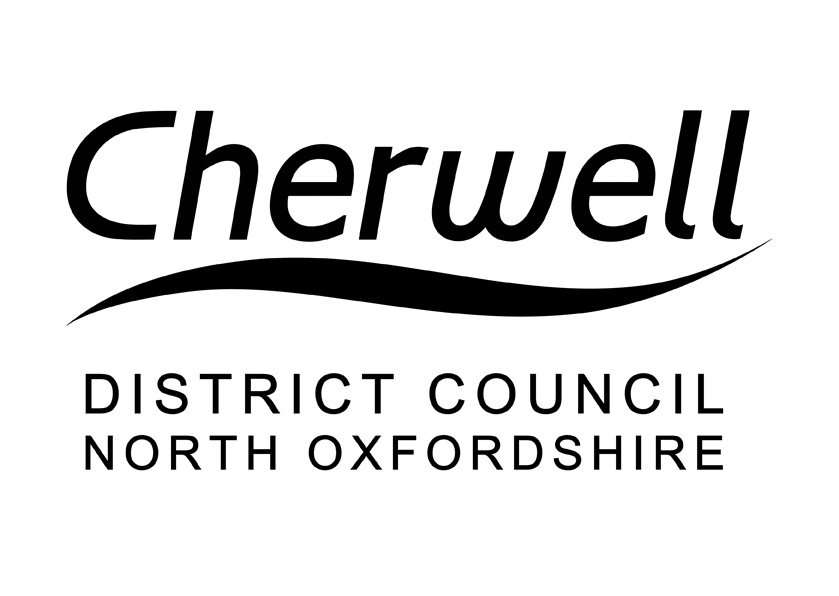 Application Number: 22/03070/TCAArboricultural Comments (TCA & TPO)Application Received:6 October 20226 October 2022Target Date:17 November 202217 November 2022Report Date:14 November 202214 November 2022Case Officer:Caroline Morrey (Arboricultural Officer)Caroline Morrey (Arboricultural Officer)ApplicantMr Roland Dean1 Home Farm CourtMain StreetSibford FerrisBanburyOX15 5QTAgentMr Ben AcremanAcreman's Arboriculture
8 Clifton ViewWiggintonBanbury OX15 4LHSite: 1 Home Farm Court, Main Street, Sibford Ferris, Banbury, OX15 5QTParish Council comments:No commentsNeighbour comments:No commentsStatutory Protection:Conservation AreaT.E.M.P.O guidance notes completed:NoTrees / Proposal (Brief Description)T1 x Silver Maple - Reduce side growth over boundary by up to 2 metresT2 - T3 x Field Maple - Crown raise up to 5 metres and reduce remaining face over garden by 2 metresT4 x Cedar - Remove lowest limb with kinked upright rubbing on neighbouring branchT5 x Cyprus - Remove small leaning tree on fenceAppraisalDesktop assessment 14/11/2022.  The work proposed is reasonable.ConclusionNo arboricultural objections to the proposals.Case officer decision:No ObjectionCase officer signature:Caroline MorreyChecked by:Date checked: